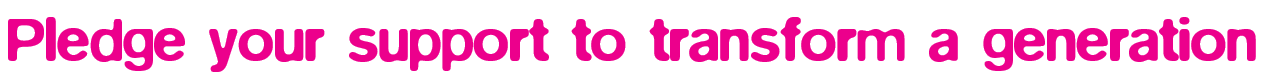 Dear Young Rail Professionals,Rail Week is a fantastic idea and we at ______________________ would love to take part and help to attract the next generation of young people into rail careers.In support of Rail Week we aim to (check all that apply):  Organise ____ events at our facilities inviting in ___ students  Volunteer ___ staff as Young Rail Ambassadors for Rail Week  Contact ___ local schools and colleges to engage with them during Rail Week  Promote our involvement in Rail Week via news and social media  Reach out into the local community to celebrate the rail industry in the regionSo that we can work with you, here are the details of some people you can contact within our company to help maximise our involvement in Rail Week:N.B. This could include Primary Point of Contact, Comms Manager, Events Coordinator, Entry-level talent manager, PR Manager.We are excited to help make Rail Week a success and if you require any additional support don’t hesitate to ask.Best regards,Signed (director):	__________________	Name: 	__________________Please return completed pledge to hello@railweek.comFor queries contact Adam Stead on 07545979531NameRoleEmailMobile